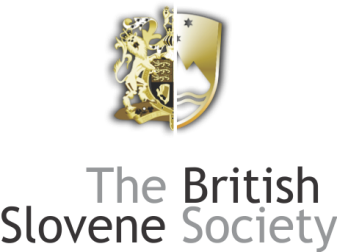 *APPLICATION FORM FOR ANNUAL DINNER 7 February 2015Please print out, fill in and send together with your cheque or confirmation of payment to:Gorazd Kert, Flat 14, 156 Queenstown Road, SW8 3QE London ore-mail to: treasurer@britishslovenesociety.orgFull name (Mr/Mrs/Ms)………………………………………………	              Address…………………………………………………………………………………….	………………………………………………………….……….………………………………………………………………………………………………………………………..………………………………………………………….……….…………………………Post Code……………………………………..Tel. No. ……………………………………….E-mail address: ………………………………………………………No. of persons…………Names of other guests in the party………………………………………………………….……….………………………………………………………………………………………………………………………..………………………………………………………….……….………………………………………………………………………………………………………………………..Vegetarian meals required……………….Amount paid:    £………Please make cheques payable for the full amount to The British-Slovene Society or send direct to the Society’s bank account: The British-Slovene Society, Sort code: 40-01-06, Account: 71358332. Please put your name and “Dinner” in the reference.